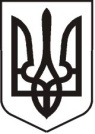 У К Р А Ї Н АЛ У Г А Н С Ь К А    О Б Л А С Т ЬП О П А С Н Я Н С Ь К А    М І С Ь К А    Р А Д АШОСТОГО  С К Л И К А Н Н Я  РОЗПОРЯДЖЕННЯміського голови20.12.2019                                                 м. Попасна                                               № 02-02/308Про  перенесення пленарного засідання чергової сто одинадцятої сесії  Попаснянської міської ради шостого  скликання 	 У зв’язку з виробничою необхідністю, відповідно до статей  9, 20 Регламенту Попаснянської міської ради VІ скликання,   керуючись пунктами 8 та 20 частини 4 статті 42, частинами 4 та 9 статті 46 Закону України «Про місцеве самоврядування в Україні»:Перенести пленарне засідання 111 сесії Попаснянської міської ради VІ скликання на 23 грудня 2019 року  (понеділок),  о 10.30 годині.      Загальному відділу (Степанова В.) довести до відома депутатів міської ради інформацію про зміну дати проведення пленарного засідання 111 сесії міської ради VI cкликання. Контроль за виконанням розпорядження залишаю за собою.            Міський голова                                                                              Ю.І.ОнищенкоКулік 2 07 02